2022-2023College:Person to contact regarding report:Phone:E-mail:________________________________________			________________     	Signature of College President				         	 DateCONTENTS1.0	CAREER/TECHNICAL EDUCATION PROGRAMS1.1	General instructions1.2	Specific instructions2.0	PERFORMANCE REPORTING AND MODIFICATIONS TO THE COLLEGE PLAN	2.1	Comparison of actual to targeted levels of performance	2.2	Participants included in developing performance report and improvement plans	2.3	Articulation and Prior Learning Assessment Reports	2.4	Work-based Learning Enrollment Report3.0	APPENDICES3.1	Glossary3.2	Career and Technical Education Program Clusters (2020 CIP Codes)1.0	CAREER/TECHNICAL EDUCATION PROGRAMS	1.1	 General InstructionsThis document is the college’s annual performance report on achieving career/technical education performance measures and standards for 2021-2022 data collection period (first day of summer semester 2021 through the final day of spring semester 2022) for 1P1 and 2P1; and 2022-2023 (first day of summer 2022 through the final day of spring semester 2023) for 3P1.  This information pertains to certificates, diplomas, and associate degree programs.  This report supplements the college’s application for Perkins V Basic Grant funds for the upcoming Federal Reporting Year.The information is submitted in compliance with the Strengthening Career and Technical Education for the 21st Century Act (Perkins V).  Data reported are beneficial in performance-based decision making, including that pertaining to the appropriation of funds. Data from individual colleges is compiled in a state performance report for submission to the U.S. Department of Education, Office of Career and Technical and Adult Education (OCTAE), and for reporting the status of ACCS career/technical education for Alabama citizens.  Actual levels of performance drive modifications to the college and the state’s plans for career/technical education.  College representatives and the college Strategic Analysis Team are to compare actual levels of performance for the designated reporting period with 2022-2023 targeted levels of performance.  Based on this comparison, areas in need of improvement are identified and changes are implemented as warranted.  Specific situations that require an improvement strategy include; (1) any performance indicator that reflects an actual performance of less than 90% of the targeted performance level for that core indicator, and/or (2) after reviewing disaggregated data for race/ethnicity and special populations it is determined that a specific category of race/ethnicity or special populations shows a greater than 10% negative variance from the aggregate performance for all students for a given indicator. Improvement strategies must include an explanation of cause for low performance or variance and specific actions to be taken to address the deficiency, and if necessary, how Perkins funds will be used to improve the deficiency. NOTE:  Any core indicator that does not meet the target level must be analyzed at the program level to determine specific deficiencies and targets for improvement for that program.  The results of this analysis must be included in the improvement plans.Performance or variance that does not improve by 10% or greater for three consecutive years will require a minimum of 10% of Perkins basic grant funds be applied to removing the deficiencies.  Improvement strategies are to be noted in the appropriate reporting tables in section 2. Submit a signed original hard copy of this document with accompanying completed spreadsheets and an electronic copy of this document and spreadsheets no later than September 29th 2023 to:  Executive Director of Career and Technical EducationAlabama Community College SystemP.O. Box 302130Montgomery, AL 36130-2130Once the report and spreadsheets are completed, please send electronic copies by e-mail to sharon.ingram@accs.edu and kelly.birchfield@accs.edu. 	1.2 Specific InstructionsData for performance reporting has been sent to you by Kelly Birchfield, ACCS’s Director of Organizational Effectiveness and Research.  Questions regarding reports can be sent to Natalie E. English (natalie.english@accs.edu) and Kelly Birchfield (kelly.birchfield@accs.edu).2.0	PERFORMANCE REPORTING AND MODIFICATIONS TO THE COLLEGE PLAN 	2.1 Comparison of actual to targeted levels of performance Use data from the College Career/Technical Education Performance Report spreadsheets to complete the following tables.  	2.2	Participants included in developing performance report and improvement plansThe college’s Strategic Analysis Team (SAT) participates in developing the annual performance report and any necessary plans for improvements.  The SAT includes, but is not limited to: 1) chairs of the career/technical education program advisory committees; 2) college faculty and staff representatives, to include individuals responsible for decisions related to instructional technology; 3) institutional advisory council representatives; 4) labor representatives; 5) student representatives; and 6) race/ethnicity and special population advocates.List below the SAT members who participated in developing this report.  Identify the group or interest the individuals represent (e.g., chair of automotive technology advisory committee, career/technical education instructor, special populations advocate).2.3	Articulation and Prior Learning Assessment Reports.Articulation Credit Report:  Please provide the Program of Study, Course Number, and total credit awarded for Career and Technical Education courses through articulation.  This DOES NOT include dual enrollment students.Credit for Prior Learning Assessments:  Please provide the Department Code, Course Title, Course Number, Total Credit Hours Received, and Total Number of Recipients for Career and Technical Education courses through prior learning assessments.  This DOES NOT include dual enrollment students.2.4	Work Based Learning Enrollment Report:  Provide the Course Title, Course Number, and Total Number of CTE students enrolled in work-based learning courses during the reporting year.  Work-based learning includes:  apprenticeships, co-ops, clinical experiences, preceptorships, and courses designated as one of the preceding types of work-based learning but conducted in a laboratory or simulated workplace.  3.0	APPENDICES3.1	GlossaryArticulation - The process of granting credit to students who complete a course of study from another educational institution.  For the purposes of this report articulation refers to Career and Technical Education credit granted to secondary education students through either a locally developed articulation agreement or statewide articulation agreement for career and technical education courses.  It DOES NOT include credit earned through Dual Enrollment programs.Award – A short certificate, long certificate, or associate degree.Career clusters – Sixteen descriptive headings identified by the U.S. Department of Education within which career/technical education programs are grouped.  Colleges report certain career/ technical education performance data by cluster.  Certain data related to short-term non-credit training are also reported by cluster; colleges select the most appropriate cluster within which to report non-credit training data.  Curricula may be developed around career clusters in instances where a broad approach to the instructional program is appropriate.  (See Appendix 2.3 for cluster headings and pertinent career/technical programs.)Career/technical education (CTE) - Organized educational activities that (1) offer a sequence of courses that provide individuals with the academic, technical, and technological knowledge and skills needed to prepare for further education and careers requiring less than a baccalaureate degree; and (2) include competency-based applied learning that contributes to the academic knowledge, higher-order reasoning and problem-solving skills, work attitudes, general employability skills, technical skills, and occupation-specific skills of an individual.Career/technical education program – CTE program designated by CIP code as “career/technical” that culminates in the awarding of an industry recognized credential, short certificate, certificate, diploma, or associate degree to program graduates.  Career/technical programs include provisions for academic course requirements as appropriate.  See Appendix 2.3 for a list of career/technical education programs by career clusters in The Alabama Community College System.Career/technical education student – A student who at any point during data reporting period declared a career/technical education major.  Certificate – A technical skills proficiency credential, technical skills, or CTE program completion certificate, or CTE program degree granted to students in conjunction with a secondary school diploma. (OCTAE definition)CIP (Classification of Instructional Programs) code - Six-digit numerical classification that identifies instructional program specialties and provides standard terminology for secondary and ACCS education programs. (See appendix sub section 3.2)Condition (relative to special populations) - physical, mental, socioeconomic, or other special needs situation.Completer – Individual who exits a career/technical education short certificate, certificate, diploma or associate degree program having successfully completed all course work and credit hours required for program graduation.  An individual who completes graduation/completion requirements for more than one award in the same program CIP code during a single data collection period is counted once as a completer for that data collection period, having earned the higher award.  An individual who completes graduation/completion requirements for more than one award in the same program CIP code during different data collection periods is counted as a completer for each data collection period.Concentrator – An ACCS student who: (1) completes at least 12 academic or CTE credits within a single program area sequence that is comprised of 12 or more academic and technical credits and terminates in the award of an industry-recognized credential, a certificate, or a degree; or (2) completes a short-term CTE program sequence of less than 12 credit units that terminates in an industry-recognized credential, a certificate, or a degree.  *The following guidance is provided as further explanation of students designated as concentrators:The intent of the definition for concentrator is that a student can be counted as a CTE concentrator is they have declared a major in a CTE program of study and have earned 12 cumulative credit hours.  This includes students who may have attained that status in one CTE program but for whatever reason switched to another CTE program.  So, the intent of the definition is expanded to include CTE program concentrators as well as an overall “CTE concentrator”.For example, a student begins as a declared Drafting student but switched to Auto Body Repair.  As a Drafting student, he or she attained concentrator status (12 or more hours) by completing a combination of general education and technical courses.  This student then decided to change majors and begin his or her program in Auto Body Repair yet has not attained 12 credit hours in that program.  The student would still be counted as a concentrator for your determinations.  The student may have been awarded credit through CLEP, dual enrollment, articulation, or traditional class completion, or any combination thereof, to have received the cumulative 12 credit hours.Another issue related to this definition is whether a student is considered a concentrator if he or she is enrolled under a CTE CIP code while waiting admittance into a program that requires an evaluation of student’s eligibility (i.e. nursing).  Since the student is a declared CTE student, he or she would be counted as a concentrator if the 12 hour threshold is met with general education courses.  Credential – A formal document given by a recognized credentialing entity indicating that a student/person has met the standards of that credentialing entity. (OCTAE definition)Data collection period - First day of summer semester through final day of following spring semester for the period immediately preceding the performance report/plan modifications due date.  Colleges determine the most appropriate data collection period within which to report data on courses or other activities that overlap spring and summer semesters.  Degree – A title conferred on CTE students/concentrators by a college, university, or professional school on completion of a program of study. (OCTAE definition)Degree program - Program in which courses are creditable toward an associate degree in The Alabama Community College System.  (See also Award)Disabled - Individual with disability as defined in Section 12102 (Section 3) of the Americans With Disabilities Act:(2) Disability. - The term ``disability'' means, with respect to an individual-(A) A physical or mental impairment that substantially limits one or more of the major life activities of such individual;(B) A record of such an impairment; or(C) Being regarded as having such an impairment.Displaced homemaker - An individual who--Creason has diminished marketable skills;has been dependent on the income of another family member but is no longer supported by that income; oris a parent whose youngest dependent child will become ineligible to receive assistance under part A of title IV of the Social Security Act (42 U.S.C. 601 et seq.) not later than 2 years after the date on which the parent applies for assistance under this title; andis unemployed or underemployed and is experiencing difficulty in obtaining or upgrading employment.Economically disadvantaged - Individual eligible to receive a Pell grant or similar needs-based financial aid.Gender – Male or female.Incarcerated – An individual who is confined to a correctional facility and for whom his/her career/technical education is provided within the correctional facility.Individuals preparing for nontraditional training and employment - Individuals enrolled in a career/technical education program for which the primary employment outcome is nontraditional for the gender of those individuals (e.g., men enrolled in LPN programs, women enrolled in welding programs).  See Appendix 2.3 for career/technical programs with primary employment outcomes being nontraditional for each gender.Industry Accreditation/Certification Body - Organization that, by accrediting or approving a career/technical education program in its industry area certifies that the program facilities, training equipment, instructors, and curriculum meet the quality criteria established by that organization (e.g., NIMS certification of Machine Tool Technology programs).Industry certification - Certification that a career/technical education program, student, or instructor has met quality criteria established by the applicable industry.LEP (Limited English Proficient) – A secondary school student, an adult, or an out-of-school youth, who has limited ability in speaking, reading, writing, or understanding the English language, and – (A) whose native language is a language other than English; or (B) who lives in a family or community environment in which a language other than English is the dominant language. (Ref: Perkins)Non-degree program - Program in which courses are not creditable toward an associate degree in The Alabama Community College System. Nontraditional employment - Employment in an occupation in which fewer than 25% of the employees are of one’s gender.  See Appendix 2.3 for career/ technical programs with primary employment outcomes being nontraditional for each gender.Participant – Students who have earned one (1) or more credits in any CTE program area. (NOTE:  This is regardless of whether the student has a declared major in a CTE program area.  For example, a student with a declared major in a general education area but who took a CTE course such as one under a CIS department code would be considered a participant.)	 Race/Ethnicity - Categories used to describe racial groups to which individuals belong, identify with, or belong in the eyes of the community.  The categories do not denote scientific definitions of anthropological origins.  A person may be counted in only one group.  The groups used to categorize U.S. citizens, resident aliens, and other eligible noncitizens are based on the 1997 standards and include:American Indian or Alaskan NativeAsianBlack or African AmericanHispanic/LatinoNative Hawaii or Other Pacific IslanderWhiteTwo or More RacesUnknownThe race is unknown if institutions are unable to place them in one of the specified racial/ ethnic categories or the student indicates, “Other”.Special populations – Includes:Individuals with Disabilities (ADA)Economically disadvantagedSingle parentsDisplaced homemakersLimited English proficiencyNontraditional enrolleesStudent - generic term applied to individual enrolled in credit or noncredit coursework or training activity (includes students in degree programs, non-degree programs, noncredit training, and customized training).  Technical competencies - Occupational-specific skills including the abilities to perform required job tasks.Technical competency assessment - Assessment instrument or procedure used to determine a student’s attainment of technical competencies.Technological skills - Skills related to the understanding and use of current and emerging technologies.Technical skills attainment - Skills documented by an independent credentialing agency, professional organization, or industry or developed locally by college personnel.Unduplicated headcount - The number derived when counting students in a particular population once by a determined code such as a social security number or student identifier.Work Based Learning: Sustained interactions with industry or community professionals in real workplace settings, to the extent practical, or simulated environments that foster in-depth, first-hand engagement with the task required of a given career field as part of an education program.3.2	 Career and Technical Education Programs (2020 CIP Codes)The U.S. Department of Education identified 16 broad career clusters for career/technical education programs.  Following are the clusters and corresponding Alabama Community College System career/technical education programs.  To reference the information on non-traditional career fields, the following link may be used:  https://cte.ed.gov/accountability/linking-data.Occupations in which 25% or fewer of one gender comprise the employee population are identified as nontraditional for that gender.  (Source of employee population data: The National Alliance for Partnerships in Equity – Revised—Final 2020.ALABAMA COMMUNITY COLLEGE SYSTEMCOLLEGE PERFORMANCE REPORT ONCAREER AND TECHNICAL EDUCATIONANNUAL REPORT TO THE 2020-2025COLLEGE PLAN FOR CAREER AND TECHNICAL EDUCATION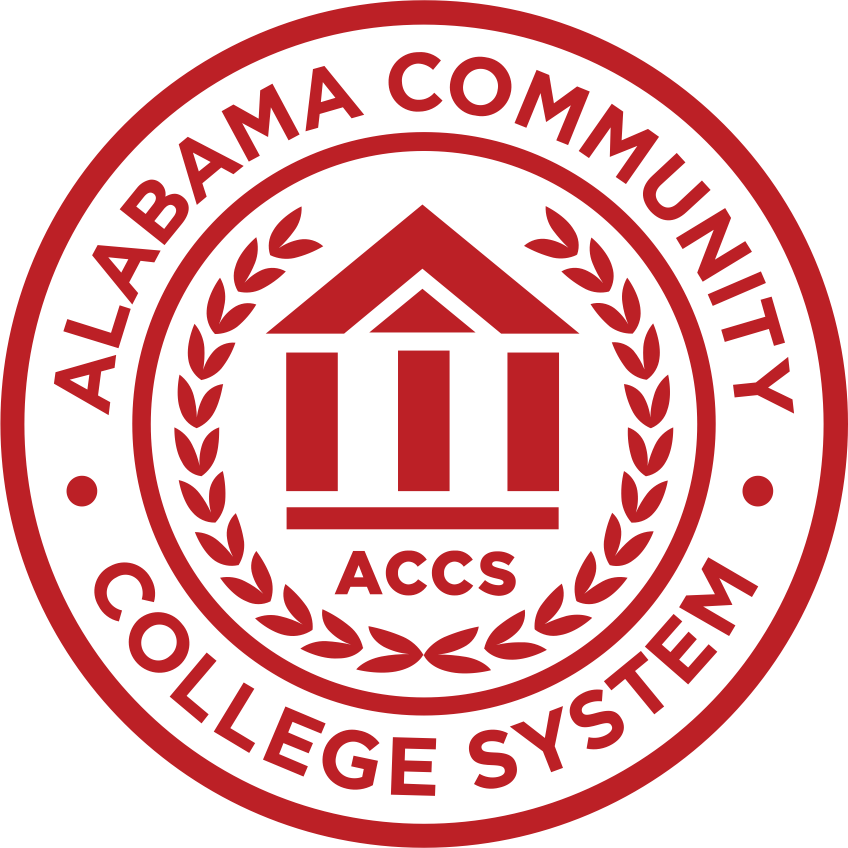 	This document contains planning and evaluation information pertinent to: Strengthening Career and Technical Education for the 21st Century ActState Plan for Career/Technical EducationCollege Plan for Career/Technical EducationState Board of Education policiesData reported address state and local performance measures and provide a foundation for performance-based decision-making. Core Indicator 1P1 – Percentage of CTE concentrators employed, in military, or apprenticeship programs in the 2nd quarter following the term in which they left ACCS.Core Indicator 1P1 – Percentage of CTE concentrators employed, in military, or apprenticeship programs in the 2nd quarter following the term in which they left ACCS.Actual level of performance   ____%Targeted level of performance (2021-2022)    74.2%_ A plan for improvement must be provided in the space below for any actual level of performance less than 90% of the targeted level of performance.  This improvement plan must be reflected in the modifications to the 2022-2023 College Plan for Career/Technical Education and should be reflected in the 2023-2024 Perkins Basic Grant budget.Based on the comparison of actual and targeted levels of performance, the following actions will be taken:A plan for improvement must be provided in the space below for any actual level of performance less than 90% of the targeted level of performance.  This improvement plan must be reflected in the modifications to the 2022-2023 College Plan for Career/Technical Education and should be reflected in the 2023-2024 Perkins Basic Grant budget.Based on the comparison of actual and targeted levels of performance, the following actions will be taken:Core Indicator 2P1 – Percentage of CTE concentrators who receive a recognized postsecondary credential during participation in or within 1 year of program completion.Core Indicator 2P1 – Percentage of CTE concentrators who receive a recognized postsecondary credential during participation in or within 1 year of program completion.Actual level of performance  ______%Targeted level of performance (2021-2022)_ 64.5%_A plan for improvement must be provided in the space below for any actual level of performance less than 90% of the targeted level of performance.  This improvement plan must be reflected in the modifications to the 2022-2023 College Plan for Career/Technical Education and should be reflected in the 2023-2024 Perkins Basic Grant budget.Based on the comparison of actual and targeted levels of performance, the following actions will be taken:A plan for improvement must be provided in the space below for any actual level of performance less than 90% of the targeted level of performance.  This improvement plan must be reflected in the modifications to the 2022-2023 College Plan for Career/Technical Education and should be reflected in the 2023-2024 Perkins Basic Grant budget.Based on the comparison of actual and targeted levels of performance, the following actions will be taken:Core Indicator 3P1 – Percentage of CTE concentrators in career and technical education programs and programs of study that lead to non-traditional fields.Core Indicator 3P1 – Percentage of CTE concentrators in career and technical education programs and programs of study that lead to non-traditional fields.Actual level of performance  ______%Targeted level of performance (2021-2022)    27.3%_A plan for improvement must be provided in the space below for any actual level of performance less than 90% of the targeted level of performance.  This improvement plan must be reflected in the modifications to the 2022-2023 College Plan for Career/Technical Education and should be reflected in the 2023-2024 Perkins Basic Grant budget.Based on the comparison of actual and targeted levels of performance, the following actions will be taken:A plan for improvement must be provided in the space below for any actual level of performance less than 90% of the targeted level of performance.  This improvement plan must be reflected in the modifications to the 2022-2023 College Plan for Career/Technical Education and should be reflected in the 2023-2024 Perkins Basic Grant budget.Based on the comparison of actual and targeted levels of performance, the following actions will be taken:NameAddressRepresentingProgram of StudyCourse NumberTotal Credit Hours AwardedExample:  Computer ScienceCIS 11115DepartmentCodeCourse TitleCourse NumberTotal Credit Hours ReceivedTotal Number of RecipientsEx:  ACRPrinciples of Refrigeration11131Course TitleCourse NumberNumber of students enrolledExample:  Computer ScienceCIS 11115Program of InstructionDepartment CodeCIP CodeNontraditional by GenderM = MaleF = Female*  =  NeutralAGRICULTURE, FOOD, AND NATURAL RESOURCESAGRICULTURE, FOOD, AND NATURAL RESOURCESAGRICULTURE, FOOD, AND NATURAL RESOURCESAGRICULTURE, FOOD, AND NATURAL RESOURCESAgricultural ProductionAGP01.0301FAgricultureAGR01.0101FEnvironmental TechnologyEVT15.0507FFishery ScienceFSH01.0303FForestryFOR03.0511FHorticultureHOC01.0601FHorticultureOHT01.0603FLandscape Operations ManagementLOM01.0605FHeavy Industrial Equipment Maintenance Technologies, OtherMAN47.0399NO MATCHMining TechnologyMNT15.0901FOutdoor LeadershipODL03.9999*Turf ManagementTRF01.0607FWater and Wastewater TreatmentWMT15.0506FARCHITECHURE AND CONSTRUCTIONARCHITECHURE AND CONSTRUCTIONARCHITECHURE AND CONSTRUCTIONARCHITECHURE AND CONSTRUCTIONArchitectural Engineering TechnologyAET15.0101FBuilding ConstructionBUC46.0499NO MATCHBuilding MaintenanceBLM46.0401FCabinetmakingCAB48.0703FCarpentryCAR46.0201FCivil Engineering TechnologyCET15.0201FConstruction Management Technology	CMT15.1001FElectrical TechnologyELT46.0302FEnergy ConservationECT15.0503FFurniture RefinishingFUR48.0702FHeating and Air ConditioningASC47.0201FMasonryMAS46.0101FPlumbingPLB46.0503FProgram of InstructionDepartment CodeCIP CodeNontraditional by GenderM = MaleF = Female*  =  NeutralARTS, A/V TECHNOLOGY, AND COMMUNICATIONSARTS, A/V TECHNOLOGY, AND COMMUNICATIONSARTS, A/V TECHNOLOGY, AND COMMUNICATIONSARTS, A/V TECHNOLOGY, AND COMMUNICATIONSArchitectural Stained GlassASG50.0799*Commercial ArtCAT50.0402*Electronics (Communications)CTN47.0103FGraphics and PrintingGPC10.0305FGraphics Communications Technology	GRD10.0399FPhotographyPHO50.0605*Photography & FilmPFC10.0201FRadio & TV BroadcastingRTV10.0202FTelecommunicationsTCT10.9999NO MATCHVisual CommunicationsVCM50.0401*BUSINESS MANAGEMENT AND ADMINISTRATIVEBUSINESS MANAGEMENT AND ADMINISTRATIVEBUSINESS MANAGEMENT AND ADMINISTRATIVEBUSINESS MANAGEMENT AND ADMINISTRATIVEAccounting Technology	ACT52.0302MBusinessBUS52.0201FClerical TechnologyCLR52.0408MManagement and SupervisionMST52.0101FOffice AdministrationOAD52.0401MOffice AdministrationSET52.0401MReal EstateRLS52.1501*EDUCATION AND TRAININGEDUCATION AND TRAININGEDUCATION AND TRAININGEDUCATION AND TRAININGInterior DesignINN19.0699*Sign Language InterpretingITP16.1603*FINANCEFINANCEFINANCEFINANCEBanking and FinanceBFN52.0803MGOVERNMENT AND PUBLIC SAFETYGOVERNMENT AND PUBLIC SAFETYGOVERNMENT AND PUBLIC SAFETYGOVERNMENT AND PUBLIC SAFETYAir Force ROTC, Air Science and Operations, OtherAFS28.0199NO MATCHOccupational Health SafetyOHS15.0701*Munitions Systems/Ordinance TechnologyMMT29.0408FHEALTH SCIENCESHEALTH SCIENCESHEALTH SCIENCESHEALTH SCIENCESClinical Laboratory TechnologyCLT51.1004*Dental AssistingDAT51.0601MDental AssistingDNT51.0601MDental HygienistDHY51.0602MDental Lab TechnologyDLT51.0603*Diagnostic Medical SonographyDMS51.0910*Emergency Medical TechnologyEMS51.0904*Electroneurodiagnostic TechnologyEND51.0903*Food and NutritionFNT51.3104MHealth Information TechnologyHIT51.0707MHealth SciencesHPS51.9999 NO MATCHHome Health AideHHA51.2602MHuman Services (Substance Abuse/Addiction Counseling)HUS51.1501MHuman ServicesHCS51.1501NOT LISTEDMassage Therapy TechnologyMSG51.3501MMedical AssistantMAT51.0801MMedical TranscriptionMTR51.0708*Mental Health TechnologyMHT51.1502MNursing (RN)	NUR51.3801MNursing (PN)NUR51.3901MNursing AssistantNAS51.3902MOccupational Therapy AssistantOTA51.0803MOptical TechnologyOMT51.1801*Pharmacy TechnicianPHM51.0805MProgram of InstructionDepartment CodeCIP CodeNontraditional by GenderM = MaleF = Female*  =  NeutralHEALTH SCIENCES (continued)HEALTH SCIENCES (continued)HEALTH SCIENCES (continued)HEALTH SCIENCES (continued)Physical TherapistPTA51.0806*Polysomnographic TechnologyPSG51.0999*Radiologic TechnologyRAD51.0911*Respiratory TherapistRPT51.0812MSurgical Operating Room TechnologySUR51.0909MVeterinary TechnologyVET51.0808*HOSPITALITY AND TOURISMHOSPITALITY AND TOURISMHOSPITALITY AND TOURISMHOSPITALITY AND TOURISMBaker/Pastry	PAS12.0501FCommercial Food ServiceCFS19.0505MCulinary ArtsCUA12.0503FFood Service ManagementFSM19.0505MHospitality Services ManagementHSM52.0901*Hotel and Motel ManagementHMM52.0904*Leisure Facilities ManagementLFM31.0301*Parks, Recreation and LeisureRER31.0101*Travel-Tourism ManagementTTM52.0903*HUMAN SERVICESHUMAN SERVICESHUMAN SERVICESHUMAN SERVICESBarberingBAR12.0402FChild DevelopmentCGM19.0708MChild DevelopmentCHD19.0708MCosmetologyCOS12.0401MCosmetology Instructor TrainingCIT12.0499MSalon and Spa ManagementSAL12.0412MFuneral ServicesFSE12.0301*Social Work TechnicianSWT44.0701MINFORMATION TECHNOLOGYINFORMATION TECHNOLOGYINFORMATION TECHNOLOGYINFORMATION TECHNOLOGYComputer ScienceCIS11.0101FComputer ScienceDPT11.0101FLAW, PUBLIC SAFETY, CORRECTIONS, AND SECURITYLAW, PUBLIC SAFETY, CORRECTIONS, AND SECURITYLAW, PUBLIC SAFETY, CORRECTIONS, AND SECURITYLAW, PUBLIC SAFETY, CORRECTIONS, AND SECURITYCourt Reporting	CRP22.0303*Criminal JusticeCRJ43.0107FFire Protection & Safety, Public Safety AdministrationPSA43.0201FFire ScienceFSC43.0202FHomeland SecurityHLS43.9999NO MATCHParalegalPRL22.0302MMANUFACTURINGMANUFACTURINGMANUFACTURINGMANUFACTURINGAdvanced Electronics ManufacturingAEM15.0399FAdvanced Manufacturing TechnologyAUT15.0613FAdvanced Manufacturing TechnologyADM15.0613FAdvanced Manufacturing TechnologyIAT15.0613FAeronautical Engineering TechnologyARS15.0801FAir Conditioning/Refrigeration TechnologyACR15.0501FAutomated ManufacturingATM15.0405FBiomedical Equipment TechnologyBET15.0401FChemical TechnologyKMT41.0301*Commercial SewingCMS19.0902*Computer Maintenance TechnologyCPT15.1202FPrecision Metal Working, OtherCNC48.0599FDrafting and Design TechnologyDDT15.1301FElectro OpticsELO15.0304FElectromechanical TechnologyELM15.0403FElectronic Engineering TechnologyEET15.0303FElectronic Machine RepairEMR47.0102FProgram of InstructionDepartment CodeDepartment CodeCIP CodeCIP CodeNontraditional by GenderM = MaleF = Female*  =  NeutralNontraditional by GenderM = MaleF = Female*  =  NeutralMANUFACTURING (continued)MANUFACTURING (continued)MANUFACTURING (continued)MANUFACTURING (continued)MANUFACTURING (continued)MANUFACTURING (continued)MANUFACTURING (continued)Electronics (Consumer)	CCTCCT47.010147.0101FFElectronics CoreETCETC47.019947.0199FFFurniture RefinishingFURFUR48.070248.0702FFIndustrial Electronics TechnologyILTILT47.010547.0105FFIndustrial Engineering TechnologyIETIET15.061215.0612FFIndustrial Maintenance TechnologyINTINT47.030347.0303FFIndustrial ProductionPCTPCT15.069915.0699FFInstrumentation TechnologyISTIST15.040415.0404FFManufacturing TechnologiesMSPMSP48.050348.0503FFMechanical Engineering TechnologyMETMET15.089915.0899FFMechanical Design TechnologyMDTMDT15.080515.0805FFManufacturing TechnologiesMFTMFT48.999948.9999NO MATCHNO MATCHMachine Shop PracticesMSPMSP48.050348.0503FFMachine Tool TechnologyMTTMTT48.050748.0507FFMine Maintenance TechnologyMITMIT47.039947.0399NO MATCHNO MATCHMining TechnologyMNTMNT15.090115.0901FFNon-Destructive Testing TechnologyNDTNDT41.020441.0204FFNuclear Power Operations TechnologyNUCNUC41.020541.0205FFPlastics TechnicianPLTPLT15.060715.0607FFQuality Control TechnologyQCTQCT15.070215.0702**Physical Science Technology/Technicians, OtherPHYPHY41.039941.0399FFSheet Metal TechnologySMTSMT48.050648.0506FFUpholsteryUPHUPH48.030348.0303FFWatch and Jewelry RepairWARWAR47.040847.0408FFWeldingWDTWDT48.050848.0508FFMARKETING, SALES, AND SERVICES (No Programs)MARKETING, SALES, AND SERVICES (No Programs)MARKETING, SALES, AND SERVICES (No Programs)MARKETING, SALES, AND SERVICES (No Programs)MARKETING, SALES, AND SERVICES (No Programs)MARKETING, SALES, AND SERVICES (No Programs)MARKETING, SALES, AND SERVICES (No Programs)MarketingMKT52.180152.180152.180152.1801*SCIENCE, TECHNOLOGY, ENGINEERING, MATH SCIENCE, TECHNOLOGY, ENGINEERING, MATH SCIENCE, TECHNOLOGY, ENGINEERING, MATH SCIENCE, TECHNOLOGY, ENGINEERING, MATH SCIENCE, TECHNOLOGY, ENGINEERING, MATH SCIENCE, TECHNOLOGY, ENGINEERING, MATH SCIENCE, TECHNOLOGY, ENGINEERING, MATH Civil Design TechnologyCDTCDT15.9999***Engineering TechnologyENTENT15.0000FFFGeographic Information Systems TechnologyGISGIS45.0702FFFTRANSPORTATION, DISTRIBUTION, AND LOGISTICSTRANSPORTATION, DISTRIBUTION, AND LOGISTICSTRANSPORTATION, DISTRIBUTION, AND LOGISTICSTRANSPORTATION, DISTRIBUTION, AND LOGISTICSTRANSPORTATION, DISTRIBUTION, AND LOGISTICSTRANSPORTATION, DISTRIBUTION, AND LOGISTICSTRANSPORTATION, DISTRIBUTION, AND LOGISTICSAutomotive Body Repair	ABRABR47.0603FFFAutomotive TechnologyASEASE15.0803FFFAutomotive MechanicsAUMAUM47.0604FFFAviation and Airway ScienceAASAAS49.0101FFFAviation Maintenance - AirframeAMTAMT47.0607FFFAviation Maintenance - PowerplantAMPAMP47.0608FFFAviation ManagementAVMAVM49.0104FFFAviation Materiel ManagementAMMAMM49.0199NO MATCHNO MATCHNO MATCHAviation Systems/Avionics TechnologyAVTAVT47.0609FFFAviation Technology (Private)AFTAFT36.0119***Diesel MechanicsDEMDEM47.0605FFFFlight Technology (Commercial)	FLTFLT49.0102FFFGeneral Aviation TechnologyGATGAT47.0699NO MATCHNO MATCHNO MATCHLogistics and Supply Chain TechnologyLGTLGT52.0203FFFMarine Maintenance/RepairerMMRMMR47.0616FFFShipfittingSHPSHP47.0616FFFSmall Engine RepairSERSER47.0606FFFTransportation ManagementTRTTRT49.9999NO MATCHNO MATCHNO MATCHTruck DrivingTRKTRK49.0205 FFFProgram of InstructionDepartment CodeCIP CodeNontraditional by GenderM = MaleF = Female*  =  NeutralTRANSPORTATION, DISTRIBUTION, AND LOGISTICSTRANSPORTATION, DISTRIBUTION, AND LOGISTICSTRANSPORTATION, DISTRIBUTION, AND LOGISTICSTRANSPORTATION, DISTRIBUTION, AND LOGISTICSAir ScienceAFS28.0101NO MATCHAutomotive Body Repair	ABR47.0603FAutomotive TechnologyASE15.0803FAutomotive MechanicsAUM47.0604FAviation and Airway ScienceAAS49.0101FAviation Maintenance - AirframeAMT47.0607FAviation Maintenance - PowerplantAMP47.0608FAviation ManagementAVM49.0104FAviation Materiel ManagementAMM49.0199NO MATCHAviation Systems/Avionics TechnologyAVT47.0609FAviation Technology (Private)AFT36.0119*Diesel MechanicsDEM47.0605FFlight Technology (Commercial)	FLT49.0102FGeneral Aviation TechnologyGAT47.0699NO MATCHHeavy Equipment OperatorHEO49.0202FHeavy Equipment OperatorHEU69.0202FLogistics and Supply Chain TechnologyLGT52.0203FMarine Maintenance/RepairerMMR47.0616FSmall Engine RepairSER47.0606FTransportation ManagementTRT49.9999NO MATCHTruck DrivingTRK49.0205 FTruck DrivingTEU69.0205F